IrelandIrelandIrelandDecember 2027December 2027December 2027December 2027SundayMondayTuesdayWednesdayThursdayFridaySaturday12345678910111213141516171819202122232425Christmas Day262728293031St. Stephen’s DaySt. Stephen’s Day (substitute day)
Christmas Bank Holiday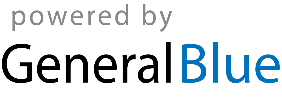 